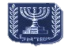 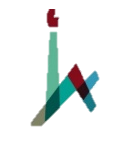 לימודי השלמה לפסיכולוגיה חינוכית , תשפ"ג , 2022/23		למסיימי תואר שני בפסיכולוגיה במגמות לא יישומיות המעוניינים בהתמחות בפסיכולוגיה חינוכית  החל מ 1.1.2015 יכולים להגיש מועמדות לעבודה בשירות פסיכולוגי חינוכי (שפ"ח) אך ורק מסיימי תואר שני   בפסיכולוגיה ממגמות יישומיות מהארץ ומחו"ל, המוכרות על ידי המל"ג ומאפשרות רישום בפנקס הפסיכולוגים,   זאת על פי תקנת משרד הפנים.  בבית הספר לחינוך, באוניברסיטה העברית בירושלים ובחיפה נפתחת מדי שנה תכנית השלמה לפסיכולוגיה חינוכית.  זכאים להגיש מועמדות לתכנית: מסיימי תואר שני או מי שסיים/ה את כל חובות השמיעה לתואר שני   במגמות לא ישומיות בארץ ומסיימי תואר שני במגמות לא ישומיות בחו"ל,  אשר קיבלו אישור של רישום   בפנקס הפסיכולוגים.  תנאי מקדים להצגת המועמדות לתכנית: פנייה לוועדה המקצועית לפסיכולוגיה חינוכית להסדרת הסטטוס המקצועי.  יש לפנות למייל  hitmahutpsy@moh.gov.il  בצירוף המסמכים הבאים:   תעודת סיום תואר שני (או סיום חובות שמיעה ללומדים בארץ), גיליונות ציוני תואר ראשון ושני, תיאור רשמי של   תחומי העבודה המעשית שנעשתה ע"י המועמד/ת במרוצת התואר השני ותיאור ההדרכה שניתנה (מסמך של   האוניברסיטה), תעודת רישום בפנקס הפסיכולוגים למי שסיים לימודיו בחו"ל.  לימודים בתכנית הנם תנאי סף להגשת מועמדות לעבודה בשירות פסיכולוגי חינוכי:   בוגרי התכנית יהיו רשאים לגשת למכרזים בשירותים הפסיכולוגיים החינוכיים.  תכנית ההשלמה כוללת:   לימודי יסודות בפסיכותרפיה, יסודות בפסיכודיאגנוסטיקה, מבוא לפסיכולוגיה חינוכית מערכתית והתנסות מעשית.   הלימודים בתכנית מתקיימים בשפה העברית ועל כן נדרשת ידיעת השפה העברית ברמה המאפשרת למידה.  משך התכנית: יומיים בשבוע במהלך שנת לימודים אחת - יום לימודים תיאורטיים ויום התנסות מעשית, בליווי הדרכה   בשירותים פסיכולוגיים חינוכיים נבחרים.  תנאי קבלה: המועמדים יעברו ריאיון קבלה לתכנית ויתבקשו להציג המלצות ומסמכים נוספים. מספר המקומות מוגבל.  מקום הלימודים: בית הספר לחינוך, באוניברסיטה העברית בירושלים וקבוצה נוספת בחיפה (תלוי במספר המתקבלים) .  תחילת הלימודים:  אוקטובר 2022   מועד פתיחת הגשת מועמדות : 1.3.2022   מועד סיום הגשת מועמדות : 30.7.2022  עלות התכנית: 12,000  ₪.      דמי טיפול והרשמה: 300 ₪.   מספר המקומות מוגבל  לפרטים וטפסים: מידע על לימודי ההשלמה לפסיכולוגיה חינוכית-אתר האוניברסיטה העברית בירושלים  בנושאי הרשמה ותשלום יש לפנות למחלקה להשתלמויות ולפיתוח מקצועי של בית הספר לחינוך:   טלפון: 02-5882036/ 02-5880128.  אי-מייל : talh@savion.huji.ac.il  לשאלות הבהרה מקצועיות בלבד  יש לפנות לאי-מייל: ayaguy48@gmail.com  